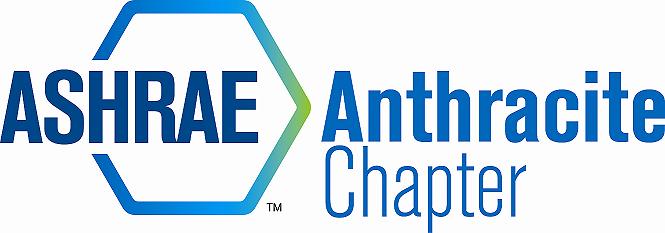 AGENDA – NOVEMBER BOARD MEETING
January 14, 2014
Cooper’s Seafood House, Scranton, PACall to Order		- MA Call to Order, 2nd RK 						(5:05)Roll CallApproval of Previous Meeting MinutesMotion to Approve: JD, RK 2nd  ***Eric Turner, Correction***Nominating Committee Discussion								(5:07-5:19)1 Member of BOG (Not allowed to be chair)4 Members in good standingNeed a total of 5 membersDM volunteered for BOG position, Kerry Freeman, Walt Janus, John Durdan, Ron Sibulsky, Dan MelloThe purpose of the nominating committee is to seek out people within the chapter to assess and nominate chapter members to volunteer Motion to reduce the amount of the nominating committee to 3 members in good stacking: JD, 2nd RM Committee Reports										(5:20-5:22)CTTCFebruary program (Engineer’s week) – Joint meeting with PSPE Working with Mr. McGraw to host meeting at Berwick Power Plant, and meeting at Mel-Roe’s Family Restaurant In Berwick after the tourHoliday get-together was a flop, distance, promotion,  and weather was the demiseMembershipDelinquent members paid in full TreasurerAP, new report on DropBoxReserved bus for AHR Expo, paid in full YEA event at ChakosReimbursement to JK for student member dues 3 Sponsor checks for bus trip: Bitzer, Strunk Albert, HC Nye, HVAC Dist, Troy, JF O’hora AP to order check Balance: $44,429.66, *Does not include sponsorship deposits Student ActivitiesTJ Absent, 8 students to attend tonight’s meeting 12 Members in Wilkes University Student Chapter Research PromotionRS, still working on car show site Still looking for car show sponsorsRP donation running behind compared to next year, deadline for donation: June 15th Donation from NRG controls $100.00YEAWS, bowling was a successWS to budget and arrange next event during spring semester HistorianGGACWinter Conference										(5:30-5:35)Attendance UpdateFinal approval of Chapter expenses for tripBus is not currently full: (31) signed up, (55) capacity8:00 am – Sears – Wyoming Valley Mall, Leave NYC 5:00 pm (with stop) Old Business											(5:35-5:38)PAOE – focus on your goals and areas!!!In DropBox, make sure to stay on task Storage Locker – WJ still need itemsNew Business											(5:38-5:45)Open DiscussionGolf tournament: WS to help with committee, new signs to be made, AP to help Car showAdjournment											(5:45)  Motion to adjourn: JD, 2nd, DM    2013-14 OFFICERS & CHAIRS 2013-14 OFFICERS & CHAIRS 2013-14 OFFICERS & CHAIRS PresentAbsentMatt Archey(MA)…….President XRich Karns(RK)………...President-ElectXPatrick Salmon(PS)……Vice-PresidentXAlyssa Procida(AP)….. TreasurerXJon Keller(JK)…………….Secretary & Membership PromotionXTracey Jumper(TJ)…….Board of Governors & Student ActivitiesXDan Mello(DM)………...Board of GovernorsXTom Swartwood(TS)...Board of GovernorsXJohn Durdan(JD)……..…Chapter Technology Transfer ChairXRon Sibulsky(RS)…………Research PromotionXWill Seiberling(WS)….…Young Engineers in ASHRAE (YEA)XWalt Janus(WJ)………....Historian & Newsletter EditorXKarl Grasso(KG)………….Website Homepage EditorXGary Debes(GD)………….RVC of Membership PromotionXEric Tuner…………………..Committee member of CTTC X